Supplementary Figure 1. Receiver operating characteristic (ROC) curves using the minimal number of typical symptoms proposed by EMA, by FDA, and by ACSS, respectively, with and without considering pyuria.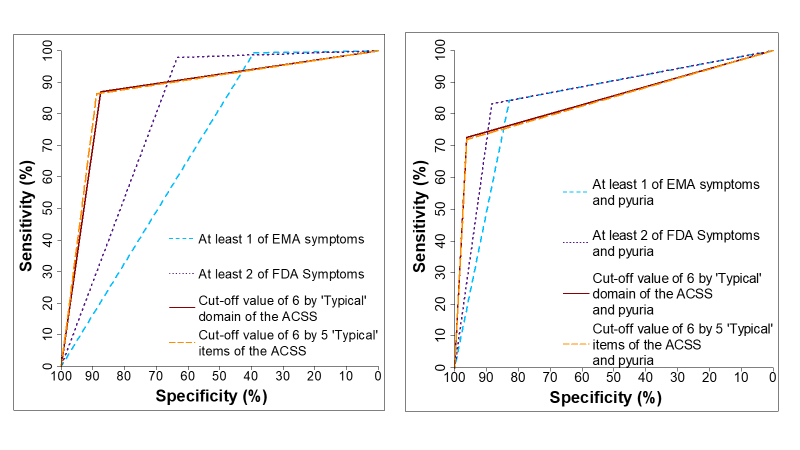 Supplementary Figure 2. Receiver operating characteristic (ROC) curves using a summary score of >6 for the 3 symptoms proposed by EMA, for the 4 symptoms proposed by FDA, and for the 5 and 6 symptoms proposed by ACSS, respectively, with and without considering pyuria.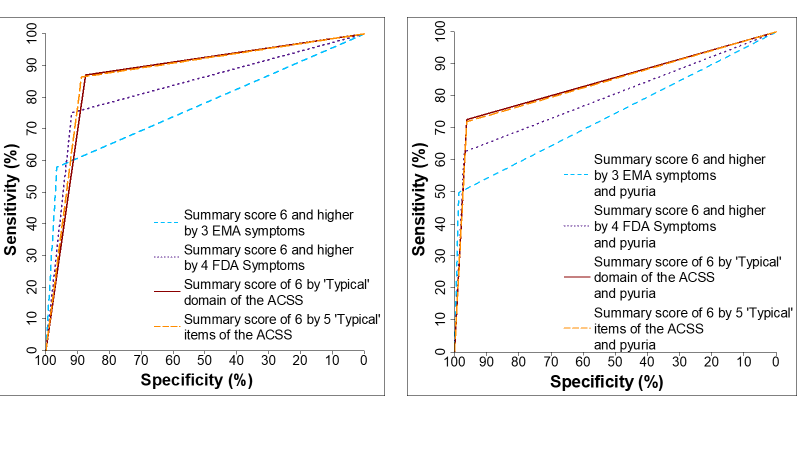 Supplementary Figure 3. Youden’s index (mean, 95% CI) of the different draft diagnostic proposals by EMA (at least one of three symptoms), FDA (at least two of four symptoms), and ACSS (cut-off) in the study population (patients with AC and controls without AC) with and without pyuria.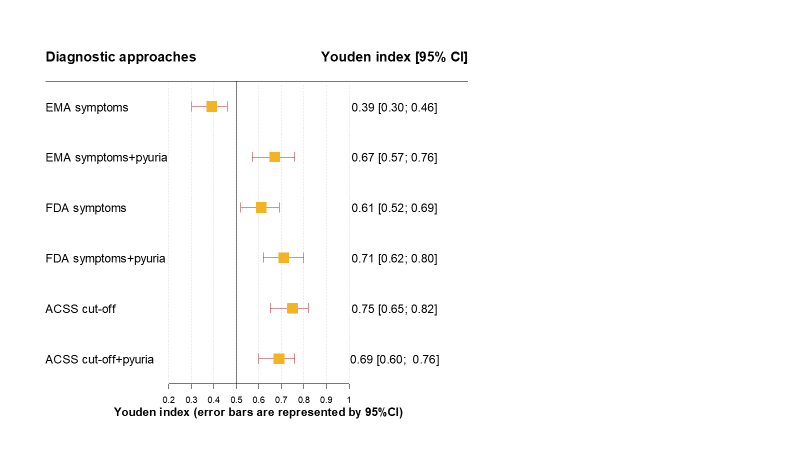 Supplementary Figure 4. Boxplots (IQR, range) of the number of the EMA typical symptoms in respondents (patients with AC, controls without AC) with and without pyuria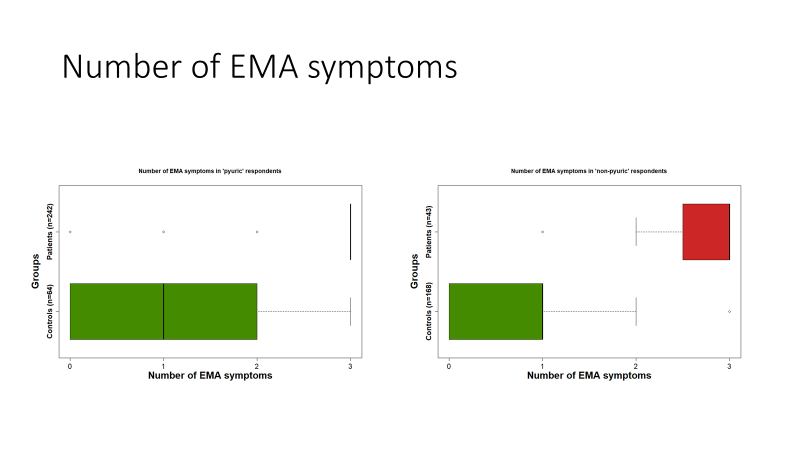 Supplementary Figure 5. Boxplots (IQR, range) of the summary score of the three EMA typical symptoms in respondents (patients with AC, controls without AC) with and without pyuria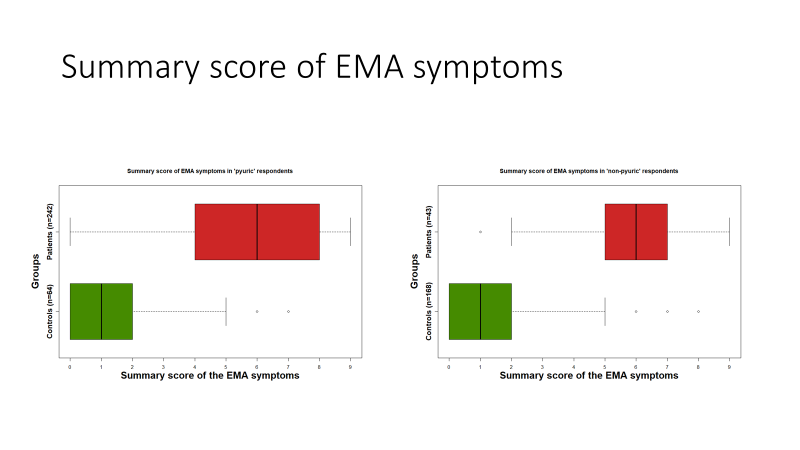 Supplementary Figure 6. Boxplots (IQR, range) of the number of the FDA typical symptoms in respondents (patients with AC, controls without AC) with and without pyuria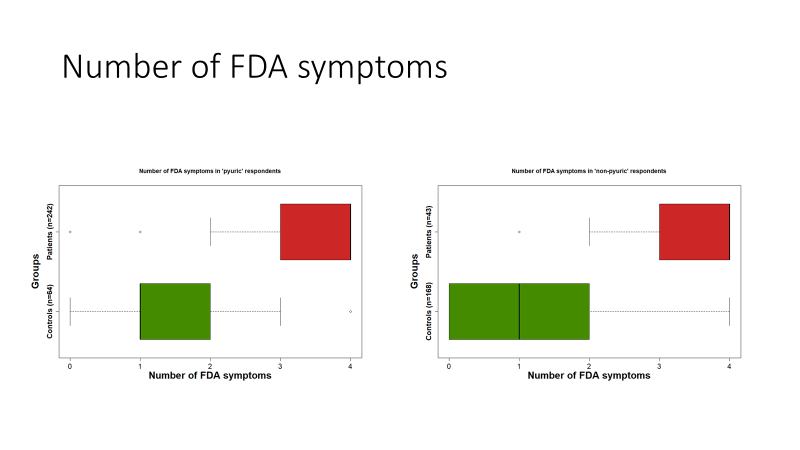 Supplementary Figure 7. Boxplots (IQR, range) of the summary score of the four FDA typical symptoms in respondents (patients with AC, controls without AC) with and without pyuria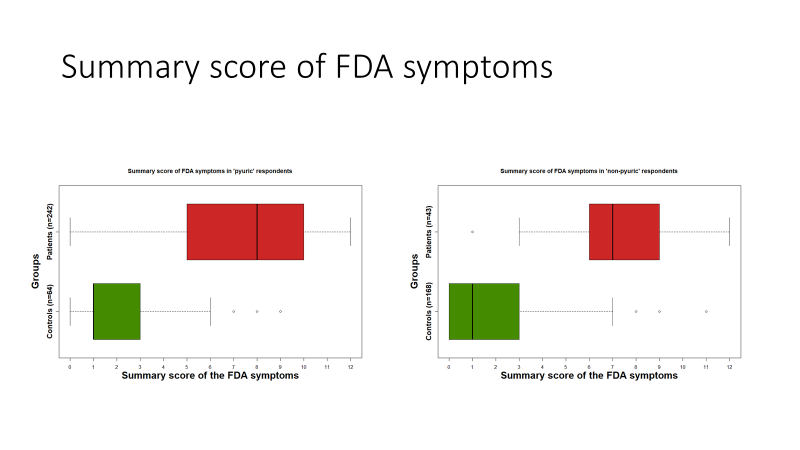 Supplementary Figure 8. Boxplots (IQR, range) of the number of ACSS typical symptoms in respondents (patients with AC, controls without AC) with and without pyuria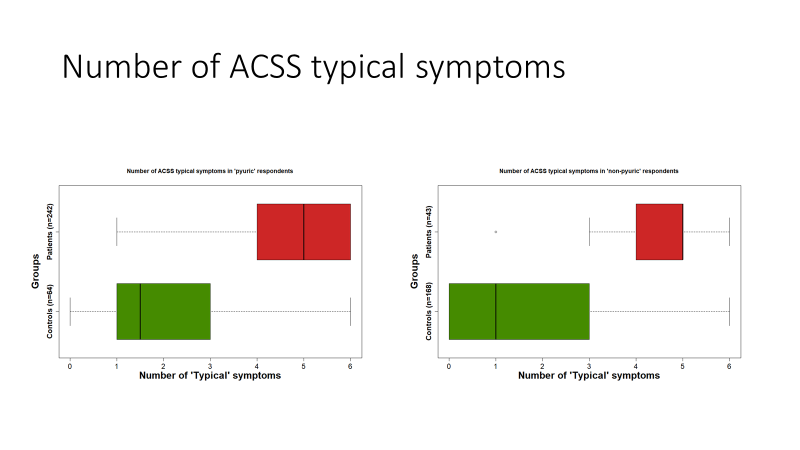 
Supplementary Figure 9. Boxplots (IQR, range) of a summary score of the six ACSS typical symptoms in respondents (patients with AC, controls without AC) with and without pyuria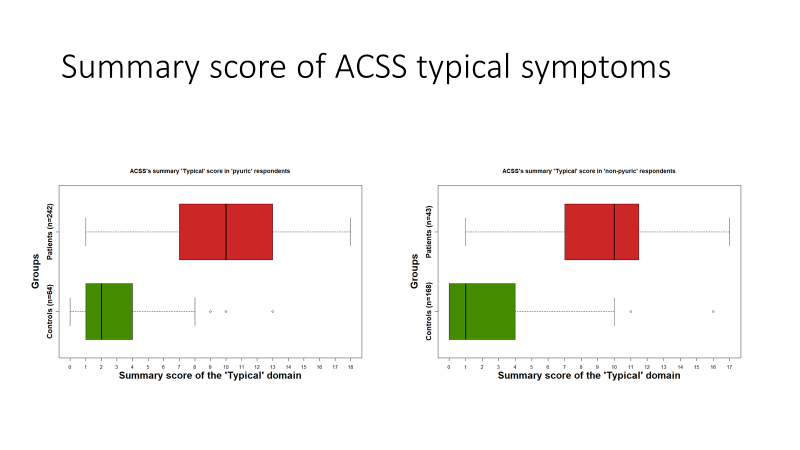 Supplementary Table 1. Sensitivity, specificity, positive and negative predictive values (+LR, -LR), and correlation with positive outcome (PO for diagnosis of cystitis of the six ACSS typical symptoms according to the presence (total) and severity. Average value [95% confidence interval]Supplementary Table 2. Sensitivity, specificity, positive and negative predictive values (+LR, -LR), diagnostic odds ratios (DOR), Youden’s index, area under the curve (AUC), correlation with positive outcome (PO) for diagnosis of cystitis according to the number of symptoms present. Average value [95% confidence interval]*Symptoms, proposed by EMA include urination frequency, urination urgency, and dysuria**Symptoms, proposed by FDA include urination frequency, urination urgency, dysuria, and suprapubic pain***"Typical" domain of the ACSS includes urination frequency, urination urgency, dysuria, suprapubic pain, sense of incomplete bladder emptying, and visible blood in the urine****"Items of the Typical" domain of the ACSS, excluding visible blood in the urine'CI' - confidence interval, 'AUC' - area under curve, 'DOR' - diagnostic odds ratio, '+LR' - positive likelihood ratio, '-LR' - negative likelihood ratio, PPV - positive predictive value, NPV - Negative predictive value, PO - positive outcome (diagnosis of AC)Supplementary Table 3. Sensitivity, specificity, positive and negative predictive values (+LR, -LR), diagnostic odds ratios (DOR), Youden’s index, area under the curve (AUC), correlation with positive outcome (PO) for diagnosis of cystitis according to the different scores of a different number of symptoms present. Average value [95% confidence interval]*Symptoms, proposed by EMA include urination frequency, urination urgency, and dysuria **Symptoms, proposed by FDA include urination frequency, urination urgency, dysuria, and suprapubic pain ***Typical" domain of the ACSS includes urination frequency, urination urgency, dysuria, suprapubic pain, sense of incomplete bladder emptying, and visible blood in the urine Items of the **Items of the Typical" domain of the ACSS, excluding visible blood in the urine'CI' - confidence interval, 'AUC' - area under curve, 'DOR' - diagnostic odds ratio, '+LR' - positive likelihood ratio, '-LR' - negative likelihood ratio, PPV - positive predictive value, NPV - Negative predictive value, PO - positive outcome (diagnosis of AC)SymptomSensitivitySpecificityPPVNPV+LR-LRDORYouden's indexAUCCorrelation with PO1. Urinary frequency0.93 [0.90; 0.96]0.52 [0.46; 0.59]0.71 [0.66; 0.75]0.86 [0.80; 0.92]1.95 [1.70; 2.24]0.13 [0.08; 0.20]15.26 [8.96; 25.98]0.45 [0.35; 0.55]0.73 [0.69; 0.76]0.51 [0.44; 0.57]Mild0.27 [0.22; 0.33]0.65 [0.59; 0.71]0.49 [0.41; 0.57]0.42 [0.37; 0.47]0.77 [0.60; 1.00]1.12 [1.00; 1.26]0.69 [0.47; 1.01]-0.08 [-0.19; 0.04]0.46 [0.42; 0.50]-0.08 [-0.17; 0.00]Moderate0.33 [0.28; 0.39]0.90 [0.85; 0.93]0.80 [0.71; 0.87]0.52 [0.47; 0.57]3.19 [2.11; 4.82]0.75 [0.68; 0.82]4.27 [2.61; 6.96]0.23 [0.13; 0.32]0.61 [0.58; 0.65]0.27 [0.19; 0.35]Severe0.33 [0.28; 0.39]0.97 [0.94; 0.99]0.94 [0.88; 0.98]0.54 [0.49; 0.59]12.89 [5.75; 28.88]0.68 [0.63; 0.74]18.83 [8.07; 43.94]0.31 [0.22; 0.38]0.65 [0.62; 0.68]0.39 [0.31; 0.46]2. Urinary urgency0.88 [0.83; 0.91]0.73 [0.67; 0.78]0.80 [0.75; 0.84]0.83 [0.77; 0.88]3.23 [2.60; 4.01]0.17 [0.12; 0.23]19.16 [12.13; 30.26]0.61 [0.50; 0.70]0.80 [0.77; 0.84]0.62 [0.56; 0.67]Mild0.17 [0.13; 0.22]0.83 [0.77; 0.87]0.55 [0.44; 0.65]0.45 [0.40; 0.50]0.98 [0.67; 1.43]1.00 [0.93; 1.09]0.97 [0.61; 1.54]0.00 [-0.10; 0.09]0.50 [0.47; 0.53]0.00 [-0.09; 0.08]Moderate0.35 [0.30; 0.41]0.94 [0.90; 0.97]0.88 [0.80; 0.93]0.54 [0.49; 0.59]5.81 [3.42; 9.90]0.69 [0.63; 0.76]8.42 [4.65; 15.22]0.29 [0.20; 0.38]0.65 [0.61; 0.68]0.35 [0.27; 042]Severe0.36 [0.30; 0.42]0.96 [0.93; 0.98]0.92 [0.85; 0.96]0.55 [0.50; 0.60]9.23 [4.77; 17.83]0.67 [0.61; 0.73]13.81 [6.80; 28.06]0.32 [0.23; 0.40]0.66 [0.63; 0.69]0.39 [0.31; 0.46]3. Dysuria0.91 [0.87; 0.94]0.79 [0.74; 0.84]0.84 [0.80; 0.88]0.87 [0.82; 0.91]4.38 [3.39; 5.64]0.12 [0.08; 0.17]36.63 [22.04; 60.88]0.70 [0.60; 0.78]0.85 [0.82; 0.88]0.71 [0.66; 0.75]Mild0.19 [0.15; 0.24]0.88 [0.83; 0.91]0.65 [0.54; 0.75]0.47 [0.42; 0.52]1.52 [1.00; 2.30]0.93 [0.86; 1.00]1.64 [1.00; 2.67]0.06 [-0.03; 0.15]0.53 [0.50; 0.56]0.09 [0.00; 0.17]Moderate0.32 [0.27; 0.38]0.96 [0.92; 0.98]0.90 [0.83; 0.95]0.53 [0.49; 0.58]7.49 [3.99; 14.05]0.71 [0.65; 0.77]10.58 [5.36; 20.90]0.28 [0.19; 0.36]0.64 [0.61; 0.67]0.35 [0.27; 0.42]Severe0.39 [0.34; 0.45]0.96 [0.93; 0.98]0.93 [0.86; 0.97]0.56 [0.51; 0.61]10.13 [5.25; 19.53]0.63 [0.57; 0.70]16.04 [7.91; 32.55]0.35 [0.26; 0.43]0.68 [0.65; 0.71]0.42 [0.34; 0.48]4. Suprapubic pain0.83 [0.78; 0.87]0.65 [0.58; 0.71]0.74 [0.69; 0.79]0.76 [0.69; 0.82]2.35 [1.96; 2.82]0.26 [0.20; 0.34]9.03 [5.99; 13.62]0.48 [0.36; 0.58]0.74 [0.70; 0.78]0.49 [0.42; 0.55]Mild0.27 [0.22; 0.32]0.81 [0.75; 0.85]0.63 [0.54; 0.71]0.47 [0.42; 0.52]1.37 [0.99; 1.90]0.91 [0.83; 1.00]1.51 [0.99; 2.30]0.07 [-0.03; 0.18]0.54 [0.50; 0.57]0.08 [0.00; 0.17]Moderate0.34 [0.29; 0.40]0.88 [0.84; 0.92]0.78 [0.70; 0.85]0.52 [0.47; 0.57]2.92 [1.98; 4.32]0.75 [0.68; 0.82]3.92 [2.45; 6.27]0.22 [0.12; 0.32]0.61 [0.58; 0.65]0.26 [0.18; 0.34]Severe0.22 [0.18; 0.28]0.96 [0.92; 0.98]0.86 [0.77; 0.93]0.50 [0.45; 0.55]5.21 [2.74; 9.92]0.81 [0.76; 0.87]6.43 [3.22; 12.84]0.18 [0.10; 0.26]0.59 [0.56; 0.62]0.26 [0.17; 0.34]5. Sense of incomplete bladder emptying0.88 [0.83; 0.91]0.70 [0.64; 0.76]0.78 [0.73; 0.83]0.82 [0.76; 0.87]2.95 [2.41; 3.61]0.17 [0.13; 0.24]16.87 [10.74; 26.52]0.58 [0.47; 0.67]0.79 [0.75; 0.83]0.59 [0.53; 0.65]Mild0.25 [0.20; 0.30]0.81 [0.76; 0.86]0.62 [0.53; 0.71]0.47 [0.42; 0.52]1.34 [0.96; 1.88]0.92 [0.84; 1.01]1.46 [0.95; 2.23]0.06 [-0.04; 0.17]0.53 [0.50; 0.57]0.08 [-0.01; 0.16]Moderate0.35 [0.30; 0.41]0.91 [0.87; 0.95]0.83 [0.76; 0.90]0.54 [0.48; 0.59]4.11 [2.63; 6.43]0.71 [0.64; 0.78]5.82 [3.46; 9.77]0.27 [0.17; 0.36]0.63 [0.60; 0.67]0.32 [0.23; 0.39]Severe0.27 [0.22; 0.33]0.97 [0.94; 0.99]0.93 [0.85; 0.97]0.52 [0.47; 0.57]10.58 [4.70; 23.84]0.75 [0.69; 0.80]14.19 [6.06; 33.26]0.25 [0.17; 0.32]0.62 [0.60; 0.65]0.33 [0.25; 0.41]6. Visible blood in the urine0.36 [0.31; 0.42]0.91 [0.86; 0.94]0.82 [0.75; 0.89]0.54 [0.48; 0.59]3.81 [2.49; 5.84]0.71 [0.64; 0.78]5.40 [3.27; 8.92]0.27 [0.17; 0.36]0.63 [0.60; 0.67]0.31 [0.23; 0.39]Mild0.19 [0.14; 0.24]0.95 [0.92; 0.98]0.83 [0.71; 0.91]0.49 [0.44; 0.53]3.92 [2.10; 7.33]0.85 [0.80; 0.91]4.59 [2.34; 9.01]0.14 [0.06; 0.21]0.57 [0.54; 0.60]0.21 [0.12; 0.29]Moderate0.11 [0.07; 0.15]0.97 [0.94; 0.99]0.81 [0.65; 0.92]0.47 [0.42; 0.51]3.49 [1.56; 7.80]0.92 [0.88; 0.97]3.78 [1.63; 8.78]0.07 [0.01; 0.13]0.54 [0.52; 0.56]0.14 [0.06; 0.23]Severe0.07 [0.04; 0.11]0.98 [0.96; 1.00]0.83 [0.63; 0.95]0.46 [0.42; 0.51]4.07 [1.41; 11.74]0.95 [0.91; 0.98]4.30 [1.40; 12.77]0.05 [0.00; 0.10]0.53 [0.51; 0.54]0.13 [0.04; 0.21]Note - 'CI' - confidence interval, 'AUC' - area under curve, 'DOR' - diagnostic odds ratio, '+LR' - positive likelihood ratio, '-LR' - negative likelihood ratio, PPV - positive predictive value, NPV - Negative predictive value, PO - positive outcome (diagnosis of AC)Note - 'CI' - confidence interval, 'AUC' - area under curve, 'DOR' - diagnostic odds ratio, '+LR' - positive likelihood ratio, '-LR' - negative likelihood ratio, PPV - positive predictive value, NPV - Negative predictive value, PO - positive outcome (diagnosis of AC)Note - 'CI' - confidence interval, 'AUC' - area under curve, 'DOR' - diagnostic odds ratio, '+LR' - positive likelihood ratio, '-LR' - negative likelihood ratio, PPV - positive predictive value, NPV - Negative predictive value, PO - positive outcome (diagnosis of AC)Note - 'CI' - confidence interval, 'AUC' - area under curve, 'DOR' - diagnostic odds ratio, '+LR' - positive likelihood ratio, '-LR' - negative likelihood ratio, PPV - positive predictive value, NPV - Negative predictive value, PO - positive outcome (diagnosis of AC)Note - 'CI' - confidence interval, 'AUC' - area under curve, 'DOR' - diagnostic odds ratio, '+LR' - positive likelihood ratio, '-LR' - negative likelihood ratio, PPV - positive predictive value, NPV - Negative predictive value, PO - positive outcome (diagnosis of AC)Note - 'CI' - confidence interval, 'AUC' - area under curve, 'DOR' - diagnostic odds ratio, '+LR' - positive likelihood ratio, '-LR' - negative likelihood ratio, PPV - positive predictive value, NPV - Negative predictive value, PO - positive outcome (diagnosis of AC)Note - 'CI' - confidence interval, 'AUC' - area under curve, 'DOR' - diagnostic odds ratio, '+LR' - positive likelihood ratio, '-LR' - negative likelihood ratio, PPV - positive predictive value, NPV - Negative predictive value, PO - positive outcome (diagnosis of AC)Note - 'CI' - confidence interval, 'AUC' - area under curve, 'DOR' - diagnostic odds ratio, '+LR' - positive likelihood ratio, '-LR' - negative likelihood ratio, PPV - positive predictive value, NPV - Negative predictive value, PO - positive outcome (diagnosis of AC)Note - 'CI' - confidence interval, 'AUC' - area under curve, 'DOR' - diagnostic odds ratio, '+LR' - positive likelihood ratio, '-LR' - negative likelihood ratio, PPV - positive predictive value, NPV - Negative predictive value, PO - positive outcome (diagnosis of AC)Note - 'CI' - confidence interval, 'AUC' - area under curve, 'DOR' - diagnostic odds ratio, '+LR' - positive likelihood ratio, '-LR' - negative likelihood ratio, PPV - positive predictive value, NPV - Negative predictive value, PO - positive outcome (diagnosis of AC)Note - 'CI' - confidence interval, 'AUC' - area under curve, 'DOR' - diagnostic odds ratio, '+LR' - positive likelihood ratio, '-LR' - negative likelihood ratio, PPV - positive predictive value, NPV - Negative predictive value, PO - positive outcome (diagnosis of AC)1ParameterSensitivitySpecificityPPVNPV+LR-LRDORYouden's indexAUCCorrelation with PO2At least one of three symptoms, proposed by EMA* is positive0.99 (0.97, 1.00)0.39 (0.33, 0.46)0.67 (0.62, 0.71)0.98 (0.92, 1.00)1.63 (1.47, 1.81)0.02 (0.00, 0.07)91.32 (22.17, 376.13)0.39 (0.30, 0.46)0.82 (0.80, 0.85)0.50 (0.43, 0.56)3At least one of four symptoms, proposed by FDA** is positive1.00 (0.98, 1.00)0.29 (0.24, 0.36)0.63 (0.59, 0.68)0.99 (0.92, 1.00)1.41 (1.30, 1.53)0.01 (0.00, 0.09)117.76 (16.20, 856.00)0.29 (0.22, 0.36)0.81 (0.78, 0.84)0.42 (0.35, 0.49)4At least one of six items of the "Typical" domain of the ACSS*** is positive1.00 (0.99, 1.00)0.25 (0.20, 0.32)0.62 (0.58, 0.67)0.98 (0.91, 1.00)1.34 (1.24, 1.45)0.01 (0.00, 0.10)97.20 (13.35, 707.86)0.25 (0.18, 0.32)0.81 (0.79, 0.83)0.40 (0.32, 0.47)5At least two of three symptoms, proposed by EMA are positive0.95 (0.91, 0.97)0.74 (0.68, 0.80)0.82 (0.77, 0.86)0.92 (0.87, 0.95)3.66 (2.94, 4.56)0.07 (0.04, 0.12)51.60 (28.40, 93.76)0.69 (0.59, 0.77)0.87 (0.84, 0.90)0.71 (0.67, 0.75)6At least two of four symptoms, proposed by FDA are positive0.98 (0.95, 0.99)0.63 (0.57, 0.70)0.77 (0.72, 0.81)0.96 (0.92, 0.99)2.67 (2.25, 3.17)0.03 (0.01, 0.07)80.42 (34.31, 188.46)0.61 (0.52, 0.69)0.86 (0.84, 0.89)0.67 (0.62, 0.71)7At least two of six items of the "Typical" domain of the ACSS are positive0.99 (0.97, 1.00)0.59 (0.52, 0.65)0.75 (0.70, 0.79)0.98 (0.94, 1.00)2.39 (2.05, 2.79)0.02 (0.01, 0.06)133.17 (41.45, 427.87)0.58 (0.49, 0.65)0.86 (0.84, 0.89)0.65 (0.59, 0.69)8Three of three symptoms, proposed by EMA are positive0.78 (0.72, 0.82)0.91 (0.86, 0.94)0.91 (0.87, 0.95)0.77 (0.71, 0.82)8.57 (5.67, 12.94)0.25 (0.20, 0.31)34.70 (20.47, 58.81)0.68 (0.59, 0.77)0.84 (0.81, 0.87)0.68 (0.63, 0.73)9At least three of four symptoms, proposed by FDA are positive0.91 (0.87, 0.94)0.83 (0.78, 0.88)0.87 (0.82, 0.90)0.88 (0.83, 0.92)5.39 (4.03, 7.19)0.11 (0.08, 0.16)47.29 (27.97, 79.93)0.74 (0.64, 0.81)0.87 (0.84, 0.90)0.74 (0.70, 0.78)10At least three of six items of the "Typical" domain of the ACSS are positive0.95 (0.92, 0.97)0.70 (0.64, 0.76)0.80 (0.75, 0.84)0.92 (0.87, 0.96)3.20 (2.62, 3.90)0.07 (0.04, 0.12)45.73 (24.93, 83.86)0.65 (0.56,  0.73)0.86 (0.83, 0.89)0.68 (0.64, 0.73)11Four of four symptoms, proposed by FDA are positive0.67 (0.61, 0.72)0.93 (0.89, 0.96)0.92 (0.88, 0.95)0.69 (0.64, 0.75)9.67 (5.98, 15.62)0.36 (0.30, 0.42)27.0 (15.36, 47.48)0.60 (0.50,  0.68)0.80 (0.78, 0.84)0.61 (0.55, 0,66)12At least four of six items of the "Typical" domain of the ACSS are positive0.88 (0.84, 0.92)0.85 (0.80, 0.90)0.88 (0.84, 0.92)0.85 (0.80, 0.90)6.01 (4.39, 8.22)0.14 (0.10, 0.19)42.99 (25.80, 71.63)0.73 (0.64, 0.81)0.87 (0.84, 0.90)0.73 (0.69, 0.77)13At least five of six items of the "Typical" domain of the ACSS are positive0.69 (0.63, 0.74)0.92 (0.88, 0.95)0.92 (0.87, 0.95)0.71 (0.65, 0.76)8.86 (5.65, 13.91)0.34 (0.28, 0.40)26.18 (15.22, 45.03)0.61  (0.51,  0.69)0.81 (0.78, 0.84)0.62 (0.56, 0.67)14Five of five items of the "Typical" domain of the ACSS are positive****0.64 (0.58, 0.69)0.94 (0.90, 0.97)0.93 (0.88, 0.96)0.68 (0.62, 0.73)10.52 (6.29, 17.62)0.39 (0.33, 0.45)27.10 (15.00, 48.97)0.57 (0.48, 0.66)0.80 (0.77, 0.83)0.59 (0.53, 0.64)15Six of six items of the "Typical" domain of the ACSS are positive0.28 (0.23, 0.33)0.98 (0.95, 0.99)0.94 (0.87, 0.98)0.52 (0.48, 0.57)12.86 (5.30, 31.23)0.74 (0.69, 0.80)17.41 (6.92, 43.83)0.26 (0.18, 0.33)0.73 (0.70, 0.77)0.34 (0.27, 0.42)16At least one of three symptoms, proposed by EMA is positive + pyuria0.84 (0.79, 0.88)0.83 (0.77, 0.87)0.86 (0.81, 0.90)0.81 (0.75, 0.86)4.88 (3.67, 6.50)0.19 (0.14, 0.25)25.60 (16.06, 40.81)0.67 (0.57, 0.76)0.83 (0.80, 0.87)0.67 (0.62 0.71)17At least one of four symptoms, proposed by FDA is positive + pyuria0.85 (0.80, 0.89)0.79 (0.73, 0.84)0.83 (0.78, 0.87)0.81 (0.75, 0.86)4.00 (3.11, 5.16)0.20 (0.15, 0.26)20.46 (13.04, 32.09)0.63 (0.53, 0.73)0.82 (0.78, 0.85)0.64 (0.58, 0.68)18At least one of six items of the "Typical" domain of the ACSS is positive + pyuria0.85 (0.80, 0.89)0.76 (0.70, 0.82)0.81 (0.77, 0.86)0.80 (0.75, 0.85)3.58 (2.83, 4.53)0.20 (0.15, 0.26)18.11 (11.62, 28.22)0.61 (0.51, 0.70)0.81 (0.78, 0.84)0.62 (0.56, 0.67)19At least two of three symptoms, proposed by EMA are positive + pyuria0.80 (0.75, 0.84)0.91 (0.87, 0.95)0.92 (0.88, 0.95)0.79 (0.73, 0.84)9.28 (6.08, 14.17)0.22 (0.17, 0.28)42.40 (24.64, 72.95)0.71 (0.62, 0.79)0.85 (0.82, 0.88)0.71 (0.66, 0.75)20At least two of four symptoms, proposed by FDA are positive + pyuria0.83 (0.78, 0.87)0.88 (0.84, 0.92)0.90 (0.85, 0.93)0.81 (0.76, 0.86)7.15 (4.99, 10.23)0.19 (0.15, 0.25)37.49 (22.57, 62.26)0.71 (0.62, 0.80)0.85 (0.82, 0.88)0.71 (0.67, 0.75)21At least two of six items of the "Typical" domain of the ACSS are positive + pyuria0.84 (0.79, 0.88)0.86 (0.81, 0.90)0.88 (0.84, 0.92)0.82 (0.76, 0.86)6.11 (4.41, 8.45)0.18 (0.14, 0.24)33.33 (20.41, 54.44)0.70 (0.60, 0.79)0.85 (0.82, 0.88)0.70 (0.65, 0.74)22Three of three symptoms, proposed by EMA are positive + pyuria0.66 (0.61, 0.72)0.96 (0.93, 0.98)0.95 (0.92, 0.98)0.70 (0.65, 0.75)17.09 (8.96, 32.61)0.35 (0.30, 0.41)48.78 (23.98, 99.24)0.62 (0.53, 0.70)0.83 (0.80, 0.86)0.64 (0.58, 0.88)23At least three of four symptoms, proposed by FDA are positive + pyuria0.76 (0.71, 0.81)0.94 (0.91, 0.97)0.94 (0.91, 0.97)0.77 (0.71, 0.81)13.65 (8.02, 23.24)0.25 (0.20, 0.31)54.81 (29.40, 102.19)0.71 (0.62, 0.78)0.85 (0.83, 0.88)0.71 (0.66, 0.75)24At least three of six items of the "Typical" domain of the ACSS are positive + pyuria0.80 (0.75, 0.85)0.91 (0.86, 0.94)0.91 (0.87, 0.94)0.79 (0.74, 0.84)8.47 (5.67, 12.66)0.22 (0.17, 0.28)39.03 (23.03, 66.15)0.71 (0.61, 0.79)0.85 (0.82, 0.88)0.71 (0.66, 0.75)25Four of four symptoms, proposed by FDA are positive + pyuria0.57 (0.51, 0.63)0.97 (0.94, 0.99)0.96 (0.92, 0.99)0.65 (0.60, 0.70)22.11 (9.98, 49.03)0.44 (0.38, 0.50)50.32 (21.64, 117.04)0.55 (0.46, 0.62)0.81 (0.78, 0.84)0.58 (0.52, 0.63)26At least four of six items of the "Typical" domain of the ACSS are positive + pyuria0.74 (0.69, 0.79)0.95 (0.92, 0.98)0.95 (0.91, 0.98)0.75 (0.70, 0.80)15.69 (8.78, 28.04)0.27 (0.22, 0.33)58.35 (30.12, 113.04)0.70 (0.61, 0.77)0.85 (0.82, 0.88)0.70 (0.65, 0.74)27At least five of six items of the "Typical" domain of the ACSS are positive + pyuria0.59 (0.53, 0.64)0.97 (0.94, 0.99)0.97 (0.93, 0.99)0.66 (0.60, 0.71)22.66 (10.22, 50.21)0.43 (0.37, 0.49)53.31 (22.92, 124.01)0.56 (0.47, 0.63)0.81 (0.78, 0.84)0.59 (0.53, 0.64)28Five of six items of the "Typical" domain of the ACSS are positive + pyuria0.54 (0.48, 0.60)0.98 (0.95, 0.99)0.97 (0.93, 0.99)0.63 (0.58, 0.68)25.07 (10.47, 60.06)0.47 (0.41, 0.53)53.37 (21.35, 133.42)0.52  (0.43, 0.59)0.80 (0.77, 0.83)0.56 (0.50 0.62)29Six of six items of the "Typical" domain of the ACSS are positive + pyuria0.26 (0.21, 0.31)0.99 (0.96, 1.00)0.96 (0.89, 0.99)0.52 (0.47, 0.57)19.81 (6.33, 62.03)0.75 (0.70, 0.81)26.28 (8.16, 84.66)0.24 (0.17, 0.31)0.74 (0.71, 0.77)0.34 (0.26, 0.42)30Pyuria positive0.85 (0.80, 0.89)0.72 (0.66, 0.78)0.79 (0.74, 0.84)0.80 (0.74, 0.85)3.08 (2.48, 3.81)0.21 (0.16, 0.28)14.77 (9.57, 22.80)0.57 (0.46, 0.67)0.79 (0.76, 0.83)0.58 (0.52, 0.63)1ParameterSensitivitySpecificityPPVNPV+LR-LRDORYouden's indexAUCCorrelation with PO2Summary score of the symptoms, proposed by EMA* ≥10.99 (0.97, 1.00)0.39 (0.33, 0.46)0.67 (0.62, 0.71)0.98 (0.92, 1.00)1.63 (1.47, 1.81)0.02 (0.00, 0.07)91.32 (22.17, 376.13)0.39 (0.30, 0.46)0.82 (0.80, 0.85)0.50 (0.43, 0.56)3Summary score of the symptoms, proposed by FDA** ≥11.00 (0.98, 1.00)0.29 (0.24, 0.36)0.63 (0.59, 0.68)0.99 (0.92, 1.00)1.41 (1.30, 1.53)0.01 (0.00, 0.09)117.76 (16.20, 856.00)0.29 (0.22, 0.36)0.81 (0.78, 0.84)0.42 (0.35, 0.49)4Summary score of the "Typical" domain of the ACSS *** ≥11.00 (0.99, 1.00)0.25 (0.20, 0.32)0.62 (0.58, 0.67)0.98 (0.91, 1.00)1.34 (1.24, 1.45)0.01 (0.00, 0.10)97.20 (13.35, 707.86)0.25  0.18   0.320.81 (0.79, 0.83)0.40 (0.32, 0.47)5Summary score of five items of the "Typical" domain of the ACSS **** ≥11.00 (0.98, 1.00)0.27 (0.21, 0.33)0.63 (0.58, 0.67)0.98 (0.91, 1.00)1.36 (1.26, 1.47)0.01 (0.00, 0.09)103.94 (14.28, 756.45)0.26 (0.19, 0.33)0.81 (0.79, 0.84)0.41 (0.33, 0.48)6Summary score of the symptoms, proposed by EMA ≥20.97 (0.95, 0.99)0.69 (0.62, 0.74)0.79 (0.75, 0.83)0.95 (0.91, 0.98)3.09 (2.55, 3.74)0.04 (0.02, 0.08)75.42 (35.43, 160.54)0.66 (0.57, 0.73)0.87 (0.84, 0.90)0.70 (0.65, 0.74)7Summary score of the symptoms, proposed by FDA ≥20.99 (0.96, 1.00)0.58 (0.52, 0.65)0.74 (0.70, 0.79)0.97 (0.93, 0.99)2.36 (2.02, 2.75)0.02 (0.01, 0.06)97.77 (35.23, 271.36)0.57 (0.48, 0.64)0.86 (0.83, 0.88)0.64 (0.58, 0.69)8Summary score of the "Typical" domain of the ACSS ≥20.99 (0.97, 1.00)0.54 (0.47, 0.60)0.72 (0.68, 0.77)0.98 (0.93, 1.00)2.15 (1.87, 2.47)0.02 (0.01, 0.06)109.81 (34.20, 352.58)0.53 (0.44, 0.60)0.85 (0.82, 0.88)0.61 (0.55, 0.66)9Summary score of five items of the "Typical" domain of the ACSS ≥20.99 (0.96, 1.00)0.55 (0.48, 0.61)0.73 (0.68, 0.77)0.97 (0.92, 0.99)2.18 (1.89, 2.51)0.03 (0.01, 0.07)84.97 (30.63, 235.69)0.53 (0.45, 0.61)0.85 (0.82, 0.88)0.61 (0.55, 0.66)10Summary score of the symptoms, proposed by EMA ≥30.91 (0.87, 0.94)0.78 (0.72, 0.83)0.83 (0.79, 0.87)0.88 (0.83, 0.92)4.07 (3.19, 5.19)0.11 (0.08, 0.17)36.00 (21.54, 60.16)0.69 (0.59, 0.78)0.86 (0.82, 0.89)0.70 (0.65, 0.74)11Summary score of the symptoms, proposed by FDA ≥30.95 (0.92, 0.98)0.72 (0.65, 0.77)0.80 (0.76, 0.85)0.93 (0.88, 0.96)3.35 (2.73, 4.12)0.06 (0.04, 0.11)52.62 (28.16, 98.34)0.67 (0.58, 0.75)0.87 (0.84, 0.89)0.70 (0.65, 0.74)12Summary score of the "Typical" domain of the ACSS ≥30.97 (0.94, 0.99)0.63 (0.56, 0.69)0.76 (0.72, 0.81)0.94 (0.89, 0.97)2.61 (2.21, 3.09)0.05 (0.03, 0.10)52.06 (25.46, 106.46)0.60 (0.50, 0.68)0.85 (0.82, 0.88)0.65 (0.60, 0.70)13Summary score of five items of the "Typical" domain of the ACSS ≥30.96 (0.94, 0.98)0.64 (0.58, 0.70)0.77 (0.72, 0.81)0.94 (0.89, 0.97)2.70 (2.27, 3.21)0.05 (0.03, 0.10)49.37 (24.87, 98.00)0.61 (0.51, 0.69)0.85 (0.82, 0.88)0.65 (0.60, 0.70)14Summary score of the symptoms, proposed by EMA ≥40.84 (0.79, 0.88)0.89 (0.85, 0.93)0.91 (0.86, 0.94)0.82 (0.77, 0.87)7.81 (5.38, 11.36)0.18 (0.13, 0.23)44.16 (26.17, 74.56)0.73 (0.64, 0.81)0.86 (0.83, 0.89)0.73 (0.69, 0.77)15Summary score of the symptoms, proposed by FDA ≥40.91 (0.87, 0.94)0.80 (0.74, 0.85)0.85 (0.80, 0.88)0.88 (0.82, 0.92)4.49 (3.47, 5.81)0.11 (0.08, 0.17)39.21 (23.43, 65.61)0.71 (0.61, 0.79)0.86 (0.83, 0.89)0.71 (0.67, 0.75)16Summary score of the "Typical" domain of the ACSS ≥40.94 (0.91, 0.97)0.73 (0.67, 0.78)0.81 (0.76, 0.85)0.91 (0.86, 0.95)3.48 (2.81, 4.30)0.08 (0.05, 0.12)45.10 (25.22, 80.67)0.67 (0.58, 0.75)0.83 (0.86, 0.89)0.70 (0.65, 0.74)17Summary score of five items of the "Typical" domain of the ACSS ≥40.93 (0.90, 0.96)0.74 (0.68, 0.80)0.82 (0.77, 0.86)0.90 (0.85, 0.94)3.61 (2.90, 4.50)0.09 (0.06, 0.14)40.13 (23.14, 69.59)0.67 (0.58, 0.76)0.86 (0.83, 0.89)0.70 (0.65 0.74)18Summary score of the symptoms, proposed by EMA ≥50.74 (0.69, 0.79)0.94 (0.90, 0.97)0.94 (0.90, 0.97)0.75 (0.70, 0.80)12.33 (7.39, 20.58)0.27 (0.22, 0.33)45.22 (24.76, 82.59)0.68 (0.59, 0.76)0.84 (0.81, 0.87)0.68 (0.64, 0.73)19Summary score of the symptoms, proposed by FDA ≥50.85 (0.80, 0.89)0.88 (0.84, 0.92)0.90 (0.86, 0.93)0.83 (0.77, 0.87)7.30 (5.10, 10.44)0.17 (0.13, 0.23)42.73 (25.51, 71.58)0.73 (0.64, 0.81)0.86 (0.83, 0.89)0.73 (0.69, 0.77)20Summary score of the "Typical" domain of the ACSS ≥50.90 (0.86, 0.93)0.78 (0.73, 0.84)0.84 (0.79, 0.88)0.87 (0.81, 0.91)4.18 (3.26, 5.36)0.13 (0.09, 0.18)33.41 (20.26, 55.09)0.69 (0.59, 0.77)0.85 (0.82, 0.88)0.69 (0.65, 0.74)21Summary score of five items of the "Typical" domain of the ACSS ≥50.89 (0.85, 0.93)0.81 (0.75, 0.85)0.85 (0.80, 0.89)0.86 (0.81, 0.90)4.61 (3.54, 6.01)0.13 (0.09, 0.18)35.32 (21.45, 58.18)0.70 (0.60, 0.78)0.86 (0.83, 0.89)0.71 (0.66, 0.75)22Summary score of the symptoms, proposed by EMA ≥60.58 (0.52, 0.64)0.97 (0.93, 0.98)0.95 (0.91, 0.98)0.65 (0.60, 0.70)16.79 (8.44, 33.41)0.44 (0.38, 0.50)38.50 (18.31, 80.97)0.54 (0.45, 0.62)0.80 (0.77, 0.83)0.57 (0.51, 0.63)23Summary score of the symptoms, proposed by FDA ≥60.75 (0.70, 0.80)0.92 (0.88, 0.95)0.92 (0.88, 0.95)0.75 (0.70, 0.80)9.17 (5.93, 14.18)0.27 (0.22, 0.33)33.79 (19.68, 58.02)0.67 (0.57, 0.75)0.83 (0.80, 0.87)0.67 (0.62, 0.71)24Summary score of the "Typical" domain of the ACSS ≥60.87 (0.83, 0.91)0.88 (0.83, 0.91)0.90 (0.85, 0.93)0.85 (0.79, 0.89)6.96 (4.94, 9.81)0.15 (0.11, 0.20)46.92 (27.89, 78.94)0.75 (0.65, 0.82)0.87 (0.84, 090)0.74 (0.70, 0.78)25Summary score of five items of the "Typical" domain of the ACSS ≥60.86 (0.82, 0.90)0.89 (0.84, 0.93)0.90 (0.86, 0.94)0.84 (0.79, 0.88)7.70 (5.35, 11.10)0.15 (0.11, 0.21)49.98 (29.43, 84.88)0.75 (0.66, 0.83)0.87 (0.84, 0.90)0.75 (0.71, 0.78)26Summary score of the symptoms, proposed by EMA ≥70.41 (0.36, 0.47)0.98 (0.96, 1.00)0.97 (0.92, 0.99)0.58 (0.53, 0.63)24.01 (9.00, 64.07)0.60 (0.54, 0.66)40.28 (14.58, 111.27)0.40 (0.31, 0.47)0.77 (0.74, 0.80)0.46 (0.39, 0.53)27Summary score of the symptoms, proposed by FDA ≥70.65 (0.59, 0.71)0.95 (0.91, 0.97)0.94 (0.90, 0.97)0.69 (0.64, 0.74)12.62 (7.23, 22.03)0.37 (0.31, 0.43)34.44 (18.34, 64.68)0.60 (0.51, 0.68)0.81 (0.78, 0.84)0.61 (0.56, 0.67)28Summary score of the "Typical" domain of the ACSS ≥70.80 (0.75, 0.84)0.90 (0.85, 0.93)0.90 (0.86, 0.94)0.78 (0.73, 0.83)7.73 (5.27, 11.35)0.22 (0.18, 0.28)34.67 (20.76, 57.88)0.70 (0.60, 0.78)0.84 (0.81, 0.88)0.69 (0.64, 0.73)29Summary score of five items of the "Typical" domain of the ACSS ≥70.78 (0.73, 0.83)0.91 (0.86, 0.94)0.91 (0.87, 0.95)0.77 (0.72, 0.82)8.61 (5.70, 13.00)0.24 (0.19, 0.30)35.41 (20.87, 60.07)0.69 (0.59, 0.77)0.84 (0.81, 0.87)0.69 (0.64, 0.73)30Summary score of the symptoms, proposed by EMA ≥80.29 (0.24, 0.35)1.00 (0.98, 1.00)0.99 (0.94, 1.00)0.53 (0.49, 0.58)68.38 (9.59, 487.37)0.71 (0.66, 0.76)96.54 13.32 699.640.29 (0.22, 0.35)0.76 (0.74, 0.79)0.39 (0.31, 0.46)31Summary score of the symptoms, proposed by FDA ≥80.54 (0.48, 0.60)0.97 (0.93, 0.98)0.95 (0.91, 0.98)0.63 (0.58, 0.68)15.77 (7.92, 31.42)0.47 (0.42, 0.54)33.38 (15.88, 70.16)0.51 (0.42, 0.59)0.79 (0.76, 0.82)0.55 (0.48, 0.60)32Summary score of the "Typical" domain of the ACSS ≥80.73 (0.67, 0.78)0.92 (0.88, 0.95)0.92 (0.87, 0.95)0.73 (0.68, 0.78)8.87 (5.73, 13.73)0.30 (0.25, 0.36)29.75 (17.40, 50.88)0.64 (0.55, 0.73)0.82 (0.79, 0.86)0.65 (0.59, 0.69)33Summary score of five items of the "Typical" domain of the ACSS ≥80.68 (0.63, 0.74)0.92 (0.88, 0.95)0.92 (0.87, 0.95)0.70 (0.65, 0.75)8.82 (5.62, 13.84)0.34 (0.29, 0.41)25.76 (14.98, 44.29)0.61 (0.51, 0.69)0.81 (0.78, 0.84)0.61 (0.56, 0.66)34Summary score of the symptoms, proposed by EMA=90.14 (0.10, 0.18)1.00 (0.98, 1.00)0.97 (0.87, 1.00)0.49 (0.44, 0.53)31.88 (4.41, 230.32)0.87 (0.83, 0.91)36.78  5.01 269.880.13  0.08   0.180.74 (0.72, 0.77)0.26 (0.17, 0.34)35Summary score of the symptoms, proposed by FDA ≥90.41 (0.36, 0.47)0.98 (0.95, 0.99)0.96 (0.91, 0.99)0.58 (0.53, 0.63)19.21 (7.98, 46.22)0.60 (0.54, 0.66)32.08 12.82 80.250.39 (0.31, 0.47)0.77 (0.74, 0.80)0.46 (0.39, 0.52)36Summary score of the "Typical" domain of the ACSS ≥90.65 (0.59, 0.71)0.94 (0.91, 0.97)0.93 (0.89, 0.96)0.69 (0.63, 0.74)11.65 (6.82, 19.88)0.37 (0.31, 0.43)31.65 (17.19, 58.27)0.60 (0.50, 0.68)0.81 (0.78, 0.84)0.61 (0.55, 0.66)37Summary score of five items of the "Typical" domain of the ACSS ≥90.62 (0.56, 0.68)0.95 (0.92, 0.98)0.94 (0.90, 0.97)0.67 (0.62, 0.72)13.10 (7.31, 23.48)0.40 (0.34, 0.46)32.93 17.17 63.140.57 (0.48, 0.65)0.81 (0.78, 0.84)0.59 (0.53, 0.65)38Summary score of the symptoms, proposed by EMA ≥1+pyuria0.84 (0.79, 0.88)0.83 (0.77, 0.87)0.86 (0.81, 0.90)0.81 (0.75, 0.86)4.88 (3.67, 6.50)0.19 (0.14, 0.25)25.60 (16.06, 40.81)0.67 (0.57, 0.76)0.83 (0.80, 0.87)0.67 (0.62, 0.71)39Summary score of the symptoms, proposed by FDA ≥1+pyuria0.85 (0.80, 0.89)0.79 (0.73, 0.84)0.83 (0.78, 0.87)0.81 (0.75, 0.86)4.00 (3.11, 5.16)0.20 (0.15, 0.26)20.46 (13.04, 32.09)0.63 (0.53, 0.73)0.82 (0.78, 0.85)0.64 (0.58, 0.68)40Summary score of the "Typical" domain of the ACSS ≥1+pyuria0.85 (0.80, 0.89)0.76 (0.70, 0.82)0.81 (0.77, 0.86)0.80 (0.75, 0.85)3.58 (2.83, 4.53)0.20 (0.15, 0.26)18.11 (11.62, 28.22)0.61 (0.51, 0.70)0.81( 0.78, 0.84)0.62 (0.56, 0.67)41Summary score of five items of the "Typical" domain of the ACSS ≥1+pyuria0.85 (0.80, 0.89)0.77 (0.71, 0.82)0.82 (0.77, 0.86)0.81 (0.75, 0.86)3.72 (2.92, 4.73)0.20 (0.15, 0.26)19.01 (12.17, 29.70)0.62 (0.51, 0.71)0.81 (0.78, 0.85)0.62 (0.57, 0.67)42Summary score of the symptoms, proposed by EMA ≥2+pyuria0.82 (0.78, 0.87)0.91 (0.86, 0.94)0.92 (0.88, 0.95)0.81 (0.76, 0.85)9.11 (6.04, 13.75)0.19 (0.15, 0.25)47.22 (27.45, 81.24)0.73 (0.64, 0.81)0.86 (0.83, 0.89)0.73 (0.69, 0.77)43Summary score of the symptoms, proposed by FDA ≥2+pyuria0.84 (0.79, 0.88)0.87 (0.82, 0.91)0.89 (0.84, 0.92)0.81 (0.76, 0.86)6.28 (4.50, 8.74)0.19 (0.14, 0.24)33.69 (20.59, 55.13)0.70 (0.61, 0.79)0.85 (0.82, 0.88)0.70 (0.65, 0.74)44Summary score of the "Typical" domain of the ACSS ≥2+pyuria0.84 (0.79, 0.88)0.84 (0.78, 0.88)0.86 (0.82, 0.90)0.81 (0.76, 0.86)5.14 (3.83, 6.91)0.19 (0.14, 0.25)27.23 (16.99, 43.63)0.68 (0.58, 0.76)0.84 (0.81, 0.87)0.68 (0.63 0.72)45Summary score of five items of the "Typical" domain of the ACSS ≥2+pyuria0.84 (0.79, 0.88)0.84 (0.79, 0.89)0.87 (0.82, 0.91)0.81 (0.75, 0.86)5.40 (3.99, 7.33)0.19 (0.15, 0.25)28.29 (17.59, 45.50)0.68 (0.58, 0.77)0.84 (0.81, 0.87)0.68 (0.63, 0.73)46Summary score of the symptoms, proposed by EMA ≥3+pyuria0.77 (0.72, 0.82)0.94 (0.90, 0.96)0.94 (0.90, 0.96)0.77 (0.71, 0.81)11.88 (7.26, 19.47)0.25 (0.20, 0.31)48.00 (26.58, 86.70)0.70 (0.61, 0.78)0.85 (0.82, 0.88)0.70 (0.66, 0.74)47Summary score of the symptoms, proposed by FDA ≥3+pyuria0.81 (0.76, 0.85)0.93 (0.89, 0.96)0.93 (0.89, 0.96)0.80 (0.74, 0.84)11.01 (6.94, 17.47)0.21 (0.16, 0.26)52.89 (29.77, 93.97)0.73 (0.64, 0.81)0.86 (0.83, 0.89)0.73 (0.69, 0.77)48Summary score of the "Typical" domain of the ACSS ≥3+pyuria0.82 (0.77, 0.86)0.89 (0.85, 0.93)0.90 (0.86, 0.94)0.80 (0.75, 0.85)7.62 (5.24, 11.08)0.20 (0.16, 0.26)37.99 (22.73, 63.50)0.71 (0.62, 0.79)0.85 (0.82, 0.88)0.71 (0.66, 0.75)49Summary score of five items of the "Typical" domain of the ACSS ≥3+pyuria0.82 (0.77, 0.86)0.91 (0.86, 0.94)0.91 (0.87, 0.95)0.80 (0.75, 0.85)8.62 (5.77, 12.88)0.20 (0.16, 0.26)42.77 (25.12, 72.83)0.72 (0.63, 0.80)0.86 (0.83, 0.89)0.72 (0.67, 0.76)50Summary score of the symptoms, proposed by EMA ≥4+pyuria0.70 (0.64, 0.75)0.96 (0.93, 0.98)0.96 (0.92, 0.98)0.72 (0.67, 0.77)18.09 (9.49, 34.48)0.31 (0.26, 0.37)58.30 (28.58, 118.95)0.66 (0.57, 0.74)0.84 (0.81, 0.87)0.67 (0.62, 0.72)51Summary score of the symptoms, proposed by FDA ≥4+pyuria0.76 (0.71, 0.81)0.94 (0.90, 0.97)0.94 (0.90, 0.97)0.76 (0.71, 0.81)12.68 (7.60, 21.15)0.25 (0.20, 0.31)50.66 (27.64, 92.85)0.70 (0.61, 0.78)0.85 (0.82, 0.88)0.70 (0.66, 0.75)52Summary score of the "Typical" domain of the ACSS ≥4+pyuria0.80 (0.75, 0.84)0.92 (0.88, 0.95)0.93 (0.89, 0.96)0.79 (0.74, 0.84)10.31 (6.59, 16.13)0.22 (0.17, 0.27)47.56 (27.12, 83.40)0.72 (0.63, 0.80)0.86 (0.83, 0.89)0.72 (0.67, 0.76)53Summary score of five items of the "Typical" domain of the ACSS ≥4+pyuria0.79 (0.74, 0.84)0.94 (0.90, 0.96)0.78 (0.73, 0.83)0.90 (0.85, 0.94)12.21 (7.46, 19.99)0.23 (0.18, 0.28)54.25 (9.90, 98.43)0.72 (0.63, 0.80)0.86 (0.83, 0.89)0.72 (0.68, 0.76)54Summary score of the symptoms, proposed by EMA ≥5+pyuria0.62 (0.56, 0.67)0.97 (0.94, 0.99)0.97 (0.93, 0.99)0.67 (0.62, 0.72)23.88 (10.78, 52.88)0.39 (0.34, 0.46)60.82 (26.12, 141.61)0.59 (0.50, 0.67)0.82 (0.79, 0.85)0.62 (0.56, 0.67)55Summary score of the symptoms, proposed by FDA ≥5+pyuria0.71 (0.65, 0.76)0.97 (0.94, 0.99)0.97 (0.93, 0.99)0.73 (0.68, 0.78)23.49 (11.28, 48.91)0.30 (0.25, 0.36)78.23 (35.34, 173.13)0.68 (0.59, 0.75)0.85 (0.82, 0.88)0.69 (0.64, 0.73)56Summary score of the "Typical" domain of the ACSS ≥5+pyuria0.76 (0.70, 0.81)0.94 (0.90, 0.97)0.94 (0.90, 0.97)0.76 (0.71, 0.81)12.56 (7.53, 20.96)0.26 (0.21, 0.32)48.74 (26.63, 89.22)0.70 (0.60, 0.77)0.85 (0.82, 0.88)0.70 (0.65, 0.74)57Summary score of five items of the "Typical" domain of the ACSS ≥5+pyuria0.75 (0.70, 0.80)0.95 (0.91, 0.97)0.95 (0.91, 0.97)0.76 (0.70, 0.80)14.52 (8.33, 25.29)0.26 (0.21, 0.32)55.26 (29.14, 104.80)0.70 (0.61, 0.77)0.85 (0.82, 0.88)0.70 (0.65, 0.74)58Summary score of the symptoms, proposed by EMA ≥6+pyuria0.50 (0.44, 0.56)0.99 (0.96, 1.00)0.98 (0.94, 1.00)0.62 (0.56, 0.67)38.53 (12.44, 119.31)0.51 (0.45, 0.57)75.80 (23.71, 242.38)0.49 (0.40, 0.56)0.80 (0.77, 0.82)0.54 (0.47, 0.60)59Summary score of the symptoms, proposed by FDA ≥6+pyuria0.62 (0.57, 0.68)0.97 (0.94, 0.99)0.96 (0.92, 0.98)0.68 (0.62, 0.73)20.70 (9.92, 43.17)0.39 (0.33, 0.45)53.47 (24.28, 117.76)0.59 (0.50, 0.67)0.82 (0.79, 0.85)0.62 (0.56, 0.67)60Summary score of the "Typical" domain of the ACSS ≥6+pyuria0.73 (0.67, 0.78)0.96 (0.93, 0.98)0.96 (0.92, 0.98)0.74 (0.69, 0.79)18.72 (9.83, 35.67)0.28 (0.24, 0.34)65.76 (32.15, 134.48)0.69 (0.60, 0.76)0.85 (0.82, 0.88)0.69 (0.65, 0.74)61Summary score of five items of the "Typical" domain of the ACSS ≥6+pyuria0.72 (0.66, 0.77)0.96 (0.93, 0.98)0.96 (0.92, 0.98)0.74 (0.68, 0.78)18.54 (9.73, 35.33)0.29 (0.24, 0.35)63.49 (31.07, 129.75)0.68 (0.59, 0.75)0.85 (0.82, 0.88)0.69 (0.64, 0.73)62Summary score of the symptoms, proposed by EMA ≥7+pyuria0.37 (0.32, 0.43)0.99 (0.97, 1.00)0.98 (0.93, 1.00)0.56 (0.51, 0.61)43.14 (10.77, 172.89)0.63 (0.58, 0.69)68.10 16.58 279.630.36  0.28   0.430.77 (0.74, 0.80)0.44 (0.37, 0.51)63Summary score of the symptoms, proposed by FDA ≥7+pyuria0.55 (0.49, 0.61)0.97 (0.94, 0.99)0.96 (0.92, 0.990.64 (0.59, 0.69)21.44 (9.67, 47.54)0.46 (0.40, 0.52)46.86 (20.16, 108.95)0.53 (0.44, 0.60)0.80 (0.77, 0.83)0.56 (0.50, 0.62)64Summary score of the "Typical" domain of the ACSS ≥7+pyuria0.67 (0.61, 0.72)0.97 (0.93, 0.98)0.96 (0.92, 0.98)0.70 (0.65, 0.75)19.33 (9.74, 38.38)0.35 (0.29, 0.41)56.00 (26.53, 118.20)0.63 (0.54, 0.71)0.83 (0.80, 0.86)0.65 (0.59, 0.69)65Summary score of five items of the "Typical" domain of the ACSS ≥7+pyuria0.65 (0.59, 0.70)0.97 (0.94, 0.99)0.96 (0.93, 0.99)0.69 (0.64, 0.74)21.40 (10.26, 44.61)0.37 (0.31, 0.43)58.56 (26.56, 129.08)0.62 (0.53, 0.69)0.83 (0.80, 0.86)0.63 (0.58, 0.68)66Summary score of the symptoms, proposed by EMA ≥8+pyuria0.27 (0.22, 0.32)1.00 (0.98, 1.00)0.99 (0.93, 1.00)0.53 (0.48, 0.57)62.13 (8.71, 443.41)0.74 (0.69, 0.79)84.36 (11.63, 612.03)0.26 (0.19, 0.32)0.76 (0.74, 0.79)0.37 (0.30, 0.45)67Summary score of the symptoms, proposed by FDA ≥8+pyuria0.47 (0.41, 0.53)0.99 (0.96, 1.00)0.98 (0.94, 1.00)0.60 (0.55, 0.65)36.63 (11.82, 113.50)0.53 (0.48, 0.60)68.70 (21.48, 219.69)0.46 (0.38, 0.53)0.79 (0.76, 0.82)0.52 (0.45, 0.58)68Summary score of the "Typical" domain of the ACSS ≥8+pyuria0.62 (0.56, 0.67)0.97 (0.94, 0.99)0.96 (0.92, 0.98)0.67 (0.62, 0.72)20.47 (9.81, 42.69)0.39 (0.34, 0.46)51.90 (23.57, 114.27)0.59 (0.50, 0.66)0.82 (0.79, 0.85)0.61 (0.55, 0.66)69Summary score of five items of the "Typical" domain of the ACSS ≥8+pyuria0.58 (0.52, 0.63)0.97 (0.94, 0.99)0.96 (0.92, 0.98)0.65 (0.60, 0.70)19.07 (9.13, 39.83)0.44 (0.38, 0.50)43.57 (19.81, 95.81)0.55 (0.45, 0.62)0.80 (0.78, 0.83)0.58 (0.52, 0.63)70Summary score of the symptoms, proposed by EMA ≥9+pyuria0.12 (0.09, 0.17)1.00 (0.98, 1.00)0.97 (0.85, 1.00)0.48 (0.44, 0.53)28.61 (3.95, 207.29)0.88 (0.84, 0.92)32.48 (4.41, 238.99)0.12 (0.06, 0.17)0.74 (0.72, 0.76)0.24 (0.16, 0.32)71Summary score of the symptoms, proposed by FDA ≥9+pyuria0.36 (0.31, 0.42)1.00 (0.98, 1.00)0.99 (0.95, 1.00)0.56 (0.51, 0.61)83.85 (11.79, 596.33)0.64 (0.59, 0.70)130.73 (18.07, 945.91)0.36 (0.28, 0.42)0.77 (0.75, 0.80)0.44 (0.37, 0.51)72Summary score of the "Typical" domain of the ACSS ≥9+pyuria0.56 (0.50, 0.62)0.97 (0.94, 0.99)0.96 (0.92, 0.99)0.64 (0.59, 0.69)21.57 (9.73, 47.84)0.45 (0.40, 0.52)47.53 (20.44, 110.51)0.53 (0.44, 0.61)0.80 (0.77, 0.83)0.57 (0.51, 0.62)73Summary score of five items of the "Typical" domain of the ACSS ≥9+pyuria0.53 (0.47, 0.59)0.98 (0.95, 0.99)0.97 (0.93, 0.99)0.63 (0.57, 0.68)24.42 (10.19, 58.52)0.48 (0.43, 0.55)50.44 (20.18, 126.09)0.50 (0.42, 0.58)0.80 (0.77, 0.83)0.55 (0.48, 0.61)